Социальный сертификат дополнительного образованияСоциальный сертификат дополнительного образования – это официальное подтверждение возможности ребенка обучаться в кружках и секциях дополнительного образования за счет средств государства.- Сертификат — это не бумажный документ, а электронная запись в региональном Навигаторе дополнительного образования детей Ростовской области;- Сертификат выдается детям от 5 до 17 лет, оформить его нужно один раз, и он действителен до совершеннолетия; -   Денежный эквивалент сертификата утверждается в каждом муниципальном образовании и ежегодно обновляется;-  Сертификат нельзя обналичить. Если ребенок не будет заниматься ни в одном кружке или пойдет только в платные, деньги вернут в государственный бюджет только после написания заявления на отчисления. - Сумма сертификата не переносится на следующий год, а средства не обналичиваются.Сертификатом можно оплатить кружку, секции, которые занимаются именно дополнительным образованием, то есть имеют соответствующую лицензию, а также программы организации, прошедшие региональную независимую оценку качества. Общеразвивающие программы, подходящие под оплату сертификатом выделены в Навигаторе дополнительного образования области. Кроме того, сертификатом нельзя оплатить предпрофессиональные программы, занятия в школе искусств. Как получить сертификат дополнительного образования в Ростовской области?●                Через портал “Навигатор дополнительного образования”,  Через портал “Госуслуги”,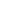 ●                Обратиться в Муниципальный опорный центр (МОЦ) по месту жительства. Для получения сертификата вам понадобятся документы:●                Документ, удостоверяющий личность родителя или законного представителя ребенка;●                Документ, удостоверяющих личность ребенка;●                СНИЛС родителя и ребенка.Инструкция по получению Социального сертификата представлена по ссылке: https://rmc61.ru/services/instruktsiya/.Подробную информацию о реализации Социального сертификата можно получить в Муниципальном опорном центре, контактная информация: https://www.rmc61.ru/contacts/.     На территории Ростовской области работает Горячая линия для родителей по вопросам использования сертификата дополнительного образования в Ростовской области: https://t.me/rmcro.  
Ролик - инструкция ССДО